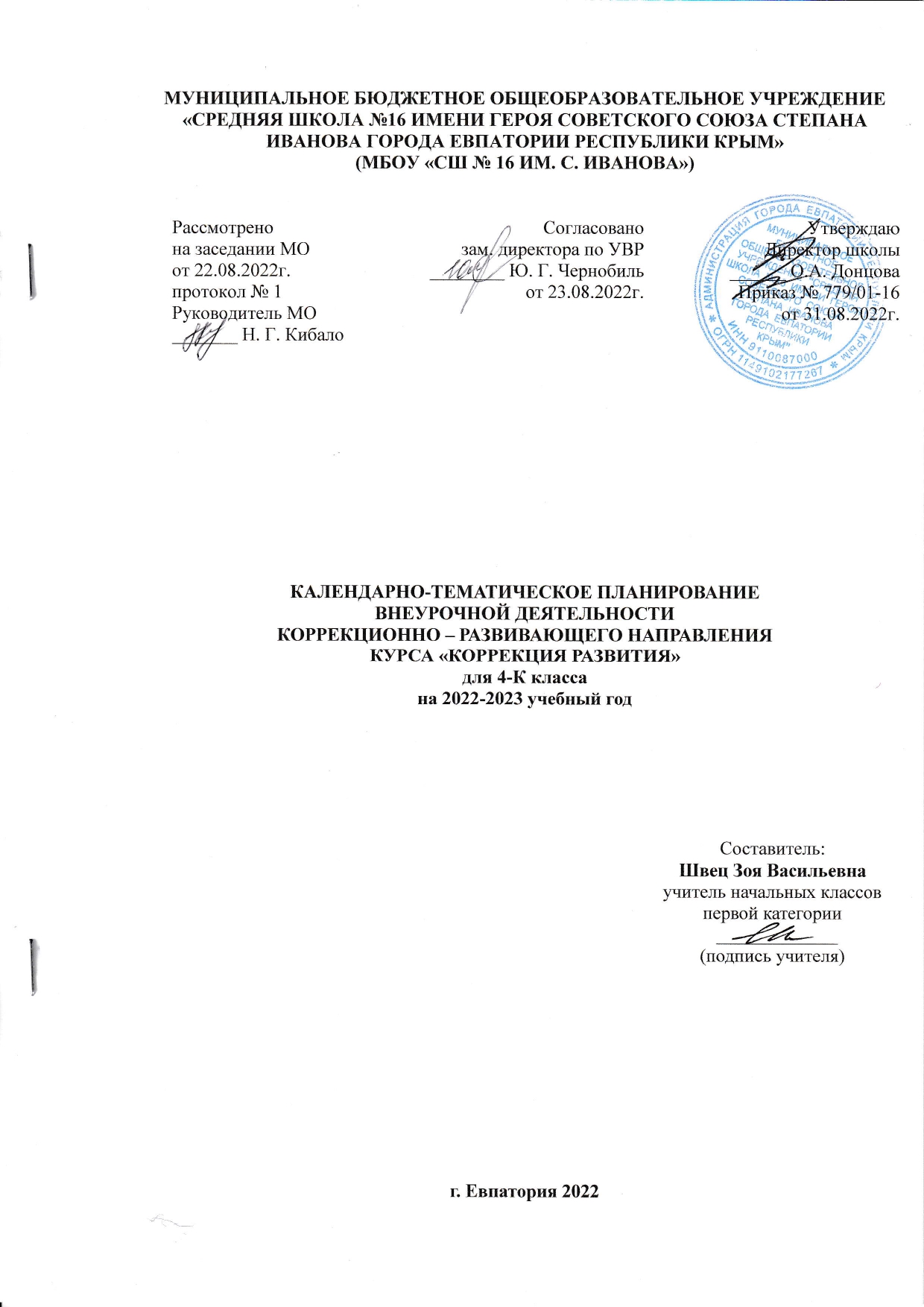 МУНИЦИПАЛЬНОЕ БЮДЖЕТНОЕ ОБЩЕОБРАЗОВАТЕЛЬНОЕ УЧРЕЖДЕНИЕ «СРЕДНЯЯ ШКОЛА №16 ИМЕНИ ГЕРОЯ СОВЕТСКОГО СОЮЗА СТЕПАНА ИВАНОВА ГОРОДА ЕВПАТОРИИ РЕСПУБЛИКИ КРЫМ»(МБОУ «СШ № 16 ИМ. С. ИВАНОВА»)КАЛЕНДАРНО-ТЕМАТИЧЕСКОЕ ПЛАНИРОВАНИЕ ВНЕУРОЧНОЙ ДЕЯТЕЛЬНОСТИ КОРРЕКЦИОННО – РАЗВИВАЮЩЕГО НАПРАВЛЕНИЯ КУРСА «КОРРЕКЦИЯ РАЗВИТИЯ»для 4-К классана 2022-2023 учебный годСоставитель:Швец Зоя Васильевнаучитель начальных классовпервой категории  _____________(подпись учителя)г. Евпатория 2022ТЕМАТИЧЕСКОЕ ПЛАНИРОВАНИЕКАЛЕНДАРНО-ТЕМАТИЧЕСКОЕ ПЛАНИРОВАНИЕРассмотрено                    	                                 на заседании МО                         от 22.08.2022г.                             протокол № 1                               Руководитель МО                                                                   _______ Н. Г. КибалоСогласованозам. директора по УВР  ________ Ю. Г. Чернобиль                                                       от 23.08.2022г.УтверждаюДиректор школы______ О.А. ДонцоваПриказ № 779/01-16от 31.08.2022г.№п/пНаименование разделов и темВсего часов1Вводное занятие22Коррекционно-развивающий блок643Итоговое занятие2Итого Итого 68№ п/п№ п/пДата Дата Тема урокаПрактическая частьПрактическая частьпланфактпланфактТема урокаПрактическая частьПрактическая частьДиагностический блок – 2 часаДиагностический блок – 2 часаДиагностический блок – 2 часаДиагностический блок – 2 часаДиагностический блок – 2 часаДиагностический блок – 2 часаДиагностический блок – 2 часа1.02.09Вводное занятие (диагностика обучающихся).2.06.09Вводное занятие (обследование обучающихся).Коррекционно-развивающий блок – 64  часов.Коррекционно-развивающий блок – 64  часов.Коррекционно-развивающий блок – 64  часов.Коррекционно-развивающий блок – 64  часов.Коррекционно-развивающий блок – 64  часов.Коррекционно-развивающий блок – 64  часов.Коррекционно-развивающий блок – 64  часов.309.09Выявление уровня развития внимания, восприятия, воображения, памяти и мышленияВыявление уровня развития внимания, восприятия, воображения, памяти и мышления413.09Развитие концентрации внимания. Совершенствование мыслительных операцийРазвитие концентрации внимания. Совершенствование мыслительных операций516.09 Тренировка внимания. Развитие аналитических способностей и способности рассуждать Тренировка внимания. Развитие аналитических способностей и способности рассуждать620.09Тренировка слуховой памяти Совершенствование мыслительных операцийТренировка слуховой памяти Совершенствование мыслительных операций723.09Тренировка зрительной памятиРазвитие аналитических способностей и способности рассуждатьТренировка зрительной памятиРазвитие аналитических способностей и способности рассуждать827.09Развитие логического мышления. Обучение поиску закономерностейРазвитие логического мышления. Обучение поиску закономерностей930.09Совершенствование воображение. Развитие наглядно- образного мышления. РебусыСовершенствование воображение. Развитие наглядно- образного мышления. Ребусы1004.10Развитие быстроты реакции. Совершенствование мыслительных операцийРазвитие быстроты реакции. Совершенствование мыслительных операций1107.10Развитие концентрации внимания. Совершенствование мыслительных операцийРазвитие концентрации внимания. Совершенствование мыслительных операций1211.10Тренировка внимания. Развитие аналитических способностей и способности  Тренировка внимания. Развитие аналитических способностей и способности  1314.10Тренировка слуховой памяти Совершенствование мыслительных операцийТренировка слуховой памяти Совершенствование мыслительных операций1418.10Тренировка зрительной памятиТренировка зрительной памяти1521.10Развитие логического мышления. Обучение поиску закономерностейРазвитие логического мышления. Обучение поиску закономерностей1625.10Совершенствование воображение. Развитие наглядно- образного мышления. Совершенствование воображение. Развитие наглядно- образного мышления. 1728.10Совершенствование мыслительных операцийСовершенствование мыслительных операций1808.11Развитие вербального мышления (обобщение), зрительной памяти.Развитие вербального мышления (обобщение), зрительной памяти.1911.11Развитие понятийного мышления.Развитие понятийного мышления.2015.11Развитие вербального мышления (анализ), развитие зрительной памяти.Развитие вербального мышления (анализ), развитие зрительной памяти.2118.11Развитие вербального мышления.Развитие вербального мышления.2222.11Развитие внутреннего плана действия.Развитие внутреннего плана действия.2325.11Развитие слуховой памяти.Развитие слуховой памяти.2429.11Снятие эмоционального напряжения детей.Снятие эмоционального напряжения детей.2502.12Развитие вербального мышления, произвольности движений.Развитие вербального мышления, произвольности движений.2606.12Развитие понятийного мышления, осязательного восприятия, зрительной памяти.Развитие понятийного мышления, осязательного восприятия, зрительной памяти.2709.12Развитие вербально-смыслового анализа, понятийного мышления. Развитие вербально-смыслового анализа, понятийного мышления. 2813.12Развитие наглядно-образного мышления (установление закономерностей).Развитие наглядно-образного мышления (установление закономерностей).2916.12Развитие вербального мышления (выявление причинно-следственных отношений).Развитие вербального мышления (выявление причинно-следственных отношений).3020.12Развитие понятийного мышления (понятие «отрицание»), вербально-смыслового анализа, пространственных представлений.Развитие понятийного мышления (понятие «отрицание»), вербально-смыслового анализа, пространственных представлений.3123.12Развитие внутреннего плана действия, логического мышления.Развитие внутреннего плана действия, логического мышления.3227.12Развитие вербального мышления (выявление отношения противоположности).Развитие вербального мышления (выявление отношения противоположности).3330.12Коррекция самооценки, формирование адекватного «Я-образа».Коррекция самооценки, формирование адекватного «Я-образа».3410.01Развитие понятийного мышления, пространственных представлений, опосредованной памяти.Развитие понятийного мышления, пространственных представлений, опосредованной памяти.3513.01Развитие глазомера и зрительно-моторных координации, внутреннего плана действия.Развитие глазомера и зрительно-моторных координации, внутреннего плана действия.3617.01Развитие произвольности движений, мышления (анализ через синтез), наглядно-образного мышления.Развитие произвольности движений, мышления (анализ через синтез), наглядно-образного мышления.3720.01Развитие произвольного внимания, зрительного восприятия, зрительной памяти.Развитие произвольного внимания, зрительного восприятия, зрительной памяти.3824.01Развитие логического мышления, произвольного внимания.Развитие логического мышления, произвольного внимания.3927.01Развитие понятийного мышления, пространственных представлений, опосредованной памяти.Развитие понятийного мышления, пространственных представлений, опосредованной памяти.4031.01Развитие глазомера и зрительно-моторных координации.Развитие глазомера и зрительно-моторных координации.4103.02Развитие вербального мышления, пространственных представлений, воображения.Развитие вербального мышления, пространственных представлений, воображения.4207.02Развитие понятийного мышления (понятие «отрицание»), наглядно-образного мышления.Развитие понятийного мышления (понятие «отрицание»), наглядно-образного мышления.4310.02Развитие понятийного мышления (обобщение), логического мышления.Развитие понятийного мышления (обобщение), логического мышления.4414.02Развитие пространственной ориентации.Развитие пространственной ориентации.4517.02Развитие произвольного внимания.Развитие произвольного внимания.4621.02Развитие личностно – мотивационной сферы.Развитие личностно – мотивационной сферы.4724.02Развитие навыков совместной деятельности.Развитие навыков совместной деятельности.4828.02Развитие функций воображения и восприятия.Развитие функций воображения и восприятия.4903.03Развитие школьных навыков (умения действовать по образцу).Развитие школьных навыков (умения действовать по образцу).5010.03Развитие тонкой моторики,    наглядно-образного мышления. Развитие тонкой моторики,    наглядно-образного мышления. 5114.03Развитие общеинтеллектуальных умений.Развитие общеинтеллектуальных умений.5217.03Развитие функций внимания.Устойчивости.Развитие функций внимания.Устойчивости.5328.03Развитие функций внимания.Концентрации.Развитие функций внимания.Концентрации.5431.03Развитие функций внимания. Переключение.Развитие функций внимания. Переключение.5504.04Развитие функций внимания. Расширения объёма.Развитие функций внимания. Расширения объёма.5607.04Развитие слухового внимания, связанного с двигательной координацией.Развитие слухового внимания, связанного с двигательной координацией.5711.04Развитие пространственного восприятия и сенсомоторной координации.Развитие пространственного восприятия и сенсомоторной координации.5814.04Работа по формированию наблюдательности.Работа по формированию наблюдательности.5918.04Работа по развитию функций переключения внимания.Работа по развитию функций переключения внимания.6021.04Работа над развитием общей и мелкой моторики. Работа над развитием общей и мелкой моторики. 6128.04Работа по развитию функций памяти.Работа по развитию функций памяти.6205.05Развитие логико-математических способностейРазвитие логико-математических способностей6312.05Развитие мотивационной сферы .Развитие мотивационной сферы .6416.05Развитие творческо-поисковой активности детей.Развитие творческо-поисковой активности детей.6519.05Развитие внимания.Развитие внимания.6619.05Развитие логического мышления и внимания.Развитие логического мышления и внимания.Итоговый диагностический блок (2 часа)Итоговый диагностический блок (2 часа)Итоговый диагностический блок (2 часа)Итоговый диагностический блок (2 часа)Итоговый диагностический блок (2 часа)Итоговый диагностический блок (2 часа)Итоговый диагностический блок (2 часа)6723.05Исследование школьной мотивации.Исследование школьной мотивации.6826.05Диагностика уровня развития внимания, воображения и восприятия.Диагностика уровня развития внимания, воображения и восприятия.